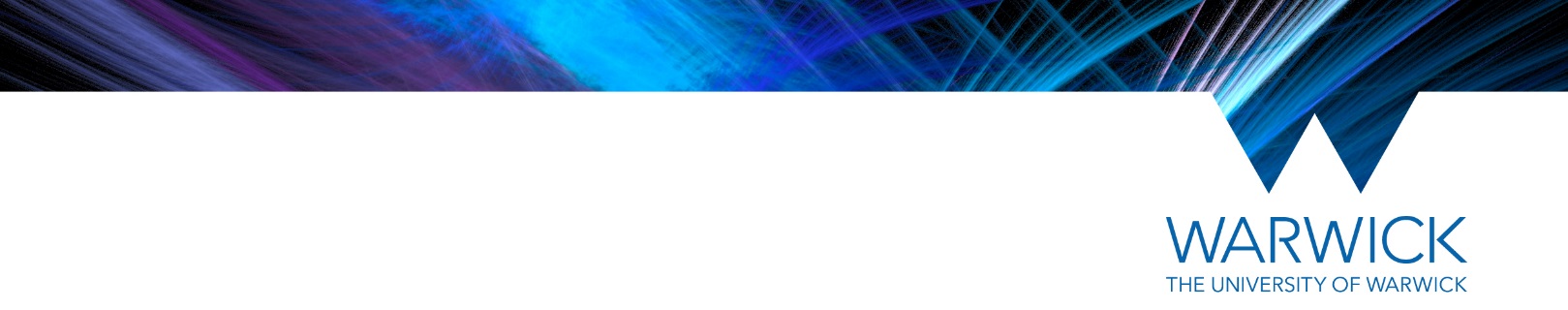 Department of EconomicsFeedback on your submitted workThis form provides you with feedback on your submitted work. You will also be receiving generic feedback, including the overall distribution of marks for this piece of work*.You are strongly recommended to read back through your work in the light of both the individual and the generic feedback and reflect on how you might have improved your work further. Where your reflection on the feedback indicates to you areas where you would like additional support, you are welcome to seek this and further feedback in the module team’s office hours.Department of EconomicsFeedback on your submitted workThis form provides you with feedback on your submitted work. You will also be receiving generic feedback, including the overall distribution of marks for this piece of work*.You are strongly recommended to read back through your work in the light of both the individual and the generic feedback and reflect on how you might have improved your work further. Where your reflection on the feedback indicates to you areas where you would like additional support, you are welcome to seek this and further feedback in the module team’s office hours.Department of EconomicsFeedback on your submitted workThis form provides you with feedback on your submitted work. You will also be receiving generic feedback, including the overall distribution of marks for this piece of work*.You are strongly recommended to read back through your work in the light of both the individual and the generic feedback and reflect on how you might have improved your work further. Where your reflection on the feedback indicates to you areas where you would like additional support, you are welcome to seek this and further feedback in the module team’s office hours.Department of EconomicsFeedback on your submitted workThis form provides you with feedback on your submitted work. You will also be receiving generic feedback, including the overall distribution of marks for this piece of work*.You are strongly recommended to read back through your work in the light of both the individual and the generic feedback and reflect on how you might have improved your work further. Where your reflection on the feedback indicates to you areas where you would like additional support, you are welcome to seek this and further feedback in the module team’s office hours.Department of EconomicsFeedback on your submitted workThis form provides you with feedback on your submitted work. You will also be receiving generic feedback, including the overall distribution of marks for this piece of work*.You are strongly recommended to read back through your work in the light of both the individual and the generic feedback and reflect on how you might have improved your work further. Where your reflection on the feedback indicates to you areas where you would like additional support, you are welcome to seek this and further feedback in the module team’s office hours.Department of EconomicsFeedback on your submitted workThis form provides you with feedback on your submitted work. You will also be receiving generic feedback, including the overall distribution of marks for this piece of work*.You are strongly recommended to read back through your work in the light of both the individual and the generic feedback and reflect on how you might have improved your work further. Where your reflection on the feedback indicates to you areas where you would like additional support, you are welcome to seek this and further feedback in the module team’s office hours.What was done well:Areas for improvement:What was done well:Areas for improvement:What was done well:Areas for improvement:What was done well:Areas for improvement:What was done well:Areas for improvement:What was done well:Areas for improvement:ExcellentGoodSatisfactorySatisfactoryUnsatisfactoryIs the work well presented?Is the work well structured?YesNoN/AN/AIs the referencing appropriate?* Mark distributions are not provided on modules with low numbers of students registered. **Marks for postgraduate assessments remain provisional until confirmed by the external examiner.* Mark distributions are not provided on modules with low numbers of students registered. **Marks for postgraduate assessments remain provisional until confirmed by the external examiner.* Mark distributions are not provided on modules with low numbers of students registered. **Marks for postgraduate assessments remain provisional until confirmed by the external examiner.* Mark distributions are not provided on modules with low numbers of students registered. **Marks for postgraduate assessments remain provisional until confirmed by the external examiner.Mark**Mark**